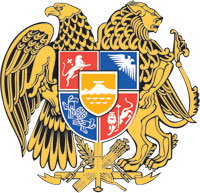 ՀԱՅԱՍՏԱՆԻ ՀԱՆՐԱՊԵՏՈՒԹՅԱՆ ԿԱՌԱՎԱՐՈՒԹՅՈՒՆՈ  Ր  Ո  Շ  Ո Ւ  Մ21 հուլիսի 2022 թվականի  N         - Ա ՏԻԳՐԱՆ ԱՐԱՅԻ ՊԵՏՐՈՍՅԱՆԻՆ ՇԱՐՔԱՅԻՆ ԿԱԶՄԻ ՊԱՐՏԱԴԻՐ ԶԻՆՎՈՐԱԿԱՆ ԾԱՌԱՅՈՒԹՅՈՒՆԻՑ ԱԶԱՏԵԼՈՒ Մ Ա Ս Ի Ն------------------------------------------------------------------------Համաձայն «Զինվորական ծառայության և զինծառայողի կարգավիճակի մասին» Հայաստանի Հանրապետության օրենքի 21-րդ հոդվածի 5-րդ մասի և Հայաստանի Հանրապետության կառավարության 2019 թվականի փետրվարի 15-ի N 89-Ն որոշման հավելվածի 2-րդ կետի 3-րդ ենթակետի` Հայաստանի Հանրապետության կառավարությունը      ո ր ո շ ու մ    է.1. Շարքային կազմի պարտադիր զինվորական ծառայությունից ազատել Տիգրան Արայի Պետրոսյանին (ծնվ.՝ 30.04.1996 թ., հաշվառման հասցեն՝ ք. Երևան, Հաղթանակի 8-րդ փող., տուն 15):       ՀԱՅԱՍՏԱՆԻ ՀԱՆՐԱՊԵՏՈՒԹՅԱՆ                       ՎԱՐՉԱՊԵՏ	                                          Ն. ՓԱՇԻՆՅԱՆ                       Երևան